Children’s HealthA healthy child is a happy child and you do not need a degree in  nutrition to raise healthy kids.  Listed below are websites with great information on how we can take care of our kids. https://familydoctor.org/tips-for-healthy-children-and-families/https://www.healthline.com/health/childrens-healthhttps://kidshealth.org/en/parents/eating-tips.htmlhttps://www.cdc.gov/family/minutes/tips/kidshealthyhabits/index.htmhttps://www.cdc.gov/family/parenttips/index.htmhttps://www.verywellfamily.com/ways-to-keep-kids-healthy-during-school-year-620563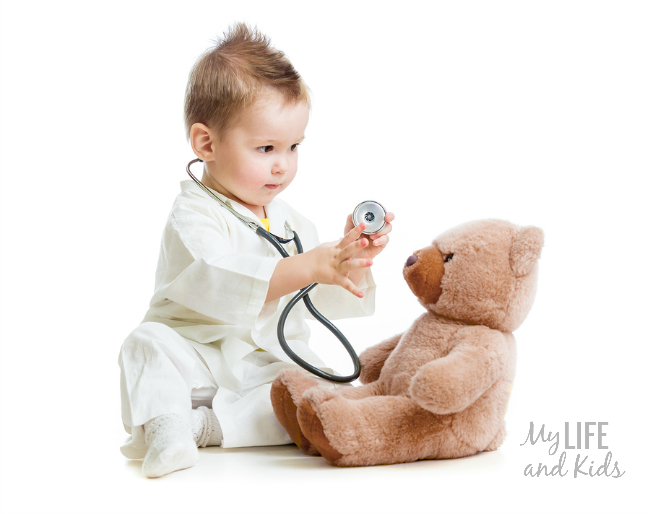 